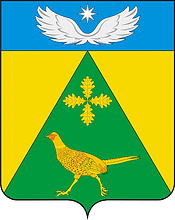 АДМИНИСТРАЦИЯ  НОВОПАШКОВСКОГО  СЕЛЬСКОГО  ПОСЕЛЕНИЯ КРЫЛОВСКОГО РАЙОНА  ПОСТАНОВЛЕНИЕот  04.04.2018                                                			            № 18ст-ца НовопашковскаяОб установлении  постоянного публичного сервитута в отношении части земельных участков,  расположенных по адресам:  Краснодарский край,  Крыловский район, с. Грузское, ул. Трудовая,18 с кадастровым номером 23:14:0403001:17; Краснодарский край,  Крыловский район, с. Грузское, ул. Пушкина, 6, кв.1 с кадастровым номером 23:14:0403001:10; Краснодарский край,  Крыловский район, с. Грузское, ул. Пушкина, 7, кв.2 с кадастровыми номером 23:14:0403001:48; Краснодарский край,  Крыловский район, с. Грузское, ул. Пушкина, 10, кв.1 с кадастровым номером 23:14:0403001:37 В целях обеспечения интересов местного населения в соответствии со статями  23, 29 Земельного кодекса РФ, статьей 274 Гражданского кодекса РФ,   Федерального Закона № 131-ФЗ от 06 октября 2003 года «Об общих принципах организации местного самоуправления в Российской Федерации», Уставом Новопашковского сельского поселения, на основании заключения о результатах публичных слушаний от 02 апреля 2018 года, при отсутствии возражений от собственников или пользователей земельных участков, а так же местного населения и иных заинтересованных лиц, в том числе землепользователей граничащих с земельными участками являющимся объектом установления постоянного публичного сервитута в отношении части земельных участков без изъятия земельных участков п о с т а н о в л я ю: 			           1.Установить постоянный публичный сервитут в отношении части земельных участков из земель населенных пунктов, с разрешённым видом использования – для ведения личного подсобного хозяйства, без изъятия земельных участков для обеспечения интересов местного населения, в целях доступа к линейному объекту (газопроводу) для ремонта и эксплуатации газовых сетей расположенных по следующим адресам:        1.1. Краснодарский край,  Крыловский район, с. Грузское, ул. Трудовая,18 с кадастровым номером 23:14:0403001:17 общей площадью 4286 кв.м. зарегистрированного на праве общей совместной собственности за Марченко Анатолием Васильевичем,  Марченко Валентиной Николаевной (Государственная регистрация права от 14.12.2004 г. №23-01.43-28.2004-75), площадь для установления постоянного публичного сервитута-35 кв.м.;        1.2. Краснодарский край, Крыловский район, с. Грузское, ул. Пушкина, 6, кв.1 с кадастровым номером 23:14:0403001:10 общей площадью 1385 кв.м. зарегистрированного на праве собственности за  Крюковым Василием Павловичем (Государственная регистрация права от 19.06.2003 г. №23-01.43-13.2003-218), площадь для установления постоянного публичного сервитута — 95,1 кв.м.;       1.3. Краснодарский край,  Крыловский район, с. Грузское, ул. Пушкина, 7, кв.2 с кадастровыми номером 23:14:0403001:48 общей площадью 1024 кв.м. зарегистрированного на праве собственности  за Галица Александром Васильевичем (Государственная регистрация права от 06.12.2007 г. №23-23-43/035/2007-226), площадь для установления постоянного публичного сервитута - 68,2 кв.м.;       1.4.   Краснодарский край,  Крыловский район, с. Грузское, ул. Пушкина, 10, кв.1 с кадастровым номером 23:14:0403001:37 общей площадью  700 кв.м. зарегистрированного на праве собственности за  Онищенко Вячеславом Азимовичем (Государственная регистрация права от 03.11.2011 г. №23-23-43/040/2011-362), площадь для установления постоянного публичного сервитута-68,6 кв.м.          2. Утвердить Схему  установления публичного сервитута для обеспечения доступа к линейному объекту (газопроводу) через земельные участки с кадастровыми номерами 23:14:0403001:17, 23:14:0403001:10, 23:14:0403001:48, 23:14:0403001:37 (Приложение №1).          3. Разместить настоящее постановление на официальном сайте администрации Новопашковского сельского поселения в информационно-телекоммуникационной сети Интернет(www.novopashkovskaya.ru).         4. Контроль за выполнением настоящего постановления оставляю за собой.        5. Настоящее постановление вступает в силу со дня его официального обнародования.Глава Новопашковского сельского поселенияКрыловского района                                                                             И.В. Корсун